ПРОЄКТ  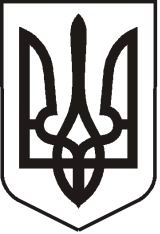 УКРАЇНАЛУГАНСЬКА  ОБЛАСТЬПОПАСНЯНСЬКИЙ  РАЙОН
ПОПАСНЯНСЬКА  МІСЬКА  РАДА ШОСТОГО   СКЛИКАННЯСТО ОДИНАДЦЯТА СЕСІЯРIШЕННЯ20 грудня 2019 р.                                м. Попасна	                                      № _____Про безоплатне прийняття майна у комунальну власність територіальної громади м. Попасна Розглянувши лист голови громадської організації «Попаснянська ініціатива» (код ЄДРПОУ 43116508) щодо безоплатної передачі у власність територіальної громади міста Попасна майна (комп’ютерна програма), яке було придбане громадською організацією згідно з договором № 78-РС від 06.11.2019 під час реалізації проєкту «Довіра громади – пріоритет управління містом: впровадження системи електронного документообігу з використанням інформаційно – комунікативних технологій як антикорупційний інструмент в Попаснянській громаді», з  метою його подальшої експлуатації та утримання, керуючись ст.327 Цивільного кодексу України, ст. 25, п.п. 1, 2, 5 ст. 60 Закону України «Про місцеве самоврядування в  Україні», Попаснянська міська радаВИРІШИЛА:  Прийняти безоплатно у комунальну власність територіальної громади м. Попасна майно (комп’ютерна програма), згідно з додатком (додається).Майно, перелік якого наведений в додатку 1, прийняти на баланс виконавчого комітету Попаснянської міської ради (відповідальні: фінансово-господарський відділ виконкому міської ради – Омельченко Я.С., голова ГО «Попаснянська ініціатива» - Євтушенко Д.К.), про що скласти відповідний акт прийому-передачі в строк до 29.12.2019.Контроль за виконанням цього рішення покласти на постійну комісію з питань бюджету, фінансів, соціально-економічного розвитку, комунальної власності та регуляторної політики, а також фінансово-господарській відділ виконкому міської ради.        Міський голова			                  	        		 Ю.І. Онищенко Підготував: Коваленко В.П.                                                                                                                                          Додаток                                                                                                                  до рішення міської ради         20.12.2019  № ________Перелікмайна, що безоплатно приймається у комунальну власність територіальної громади м. ПопаснаСума: 80 000,00 (вісімдесят тисяч гривень грн. 00 коп.) без ПДВ.Міський голова                                      			              	Ю.І. Онищенко№ з/пНайменуванняОдиниця виміруКількістьЦіна без ПДВ, грн.Сума, грн.Комп’ютерна програма «ЦНАП-SQS.Послуги»прим.180 000,0080 000,00ВСЬОГО:ВСЬОГО:ВСЬОГО:ВСЬОГО:80 000,00